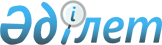 2009 жылға арналған аудандық бюджеті туралы
					
			Күшін жойған
			
			
		
					Павлодар облысы Ертіс аудандық әкімиятының 2008 жылғы 19 қарашадағы N 77-14-4 шешімі. Павлодар облысы Ертіс ауданының Әділет басқармасында 2008 жылғы 30 желтоқсанда N 82 тіркелген. Күші жойылды - қолдану мерзімінің өтуіне байланысты (Павлодар облысы Ертіс аудандық мәслихатының 2010 жылғы 13 сәуірдегі N 1-12-89 хаты)      Ескерту. Күші жойылды - қолдану мерзімінің өтуіне байланысты (Павлодар облысы Ертіс аудандық мәслихатының 2010.04.13 N 1-12-89 хаты).

      Қазақстан Республикасының "Қазақстан Республикасындағы жергілікті басқару туралы" Заңының 6 бабы 1 тармағының 1) тармақшасына, Қазақстан Республикасының 2008 жылғы 4 желтоқсандағы Бюджеттік кодексінің 75 бабының 2 тармағына сәйкес, аудандық мәслихат ШЕШІМ ЕТЕДІ:



      1. 1 қосымшаға сәйкес 2009 жылға арналған аудандық бюджеті келесідей мөлшерде бекітілсін:

      1) табысы – 1 663 817 000 (бір миллиард алты жүз алпыс үш миллион сегіз жүз он жеті мың) теңге, оның ішінде:

      салық түсімдері – 182 191 000 (бір жүз сексен екі миллион жүз тоқсан бір мың) теңге;

      салықтан тыс түсімдер – 2 752 000 (екі миллион жеті жүз елу екі мың) теңге;

      негізгі капиталды сатудан түсетін түсімдер - 396 000 (үш жүз тоқсан алты мың) теңге;

      трансферттердің түсімі – 1 478 478 000 (бір миллиард төрт жүз жетпіс сегіз миллион төрт жүз жетпіс сегіз мың) теңге;

      2) шығындар – 1 683 005 000 (бір миллиард алты жүз сексен үш миллион бес мың) теңге;

      3) таза бюджеттік несиелендіру - нөлге тең, бюджеттік несиелендіруді өтеу - нөлге тең;

      4) қаржы активтері операцияларға бойынша сальдо – нөлге тең, оның ішінде:

      қаржы активтерін сатып алу – нөлге тең;

      5) бюджет тапшылығы (профицит) – -19 188 000 (он тоғыз миллион жүз сексен сегіз мың) теңге;

      6) бюджет тапшылығын қаржыландыруы (бюджет профицитін пайдалану) – 19 188 000 (он тоғыз миллион жүз сексен сегіз мың) теңге;

      ұсталған бюджет қаржысының қалдығы – 19 188 000 (он тоғыз миллион жүз сексен сегіз мың) теңге.

      Ескерту. 1-тармақ жаңа редакцияда - Павлодар облысы Ертіс аудандық мәслихатының 2009.11.25 N 136-21-4 (2009.01.01 бастап қолданысқа енеді) шешімімен.



      2. Облыстық бюджеттен берілген 1124354 мың теңге субвенция көлемін 2009 жылға арналған аудандық бюджеттен қарастырылсын.



      3. 2009 жылға жергілікті атқарушы орган қорынан төтенше жағдайларды жоюға 3 516 000 (үш миллион бес жүз он алты мың) теңге сомасы бекітілсін.

      Ескерту. 3-тармаққа өзгерту енгізілді - Павлодар облысы Ертіс аудандық мәслихатының 2009.07.29 N 108-18-4; 2009.11.25 N 136-21-4 шешімдерімен.



      4. Ауылдық жерлерде жұмыс істейтін әлеуметтік қамтамасыз ету, білім, мәдениет және мемлекеттік қызметшілер емес мамандардың лауазымдық еңбек ақыларына және тарифтік ставкаларына 25 пайыз көтерілуі сақталынсын.



      5. 2009 жылға арналған аудандық бюджеттің даму бюджеттік бағдарламаларының тізімі бюджеттік бағдарламалары бөлуімен, бюджеттік инвестициялық жобаларын (бағдарламалары) іске асырылуына бағытталған және заңды тұлғаларының жарғылық капиталдарының өсуіне немесе құрастырылуы 2 қосымшаға сәйкес бекітілсін.



      6. 2009 жылға арналған жергілікті бюджетті орындалу процесінде секвесторға жатпайтын, жергілікті бюджеттік бағдарламалардың тізімі 3 қосымшаға сәйкес бекітілсін.



      7. 2009 жылда аудандық бюджеттен қаржыландырылатын ауыл және ауылдық округтердің бюджеттік бағдарламаларының (бағдарламашалар) тізімі 4 қосымшаға сәйкес бекітілсін.



      8. Осы шешім 2009 жылдың 1 қаңтарынан бастап қолданысқа енгізіледі.      Сессия төрағасы                            Т. Евтушенко      Аудандық маслихат хатшысы                  Х. Зейнішев

2008 жылғы 26 желтоқсандағы

N 77-14-4 (ХIV шақырылған IV кезекті сессиясы)

аудандық мәслихаттың шешіміне

1 қосымша             2009 жылға арналған Ертіс ауданының бюджеті      Ескерту. 1-Қосымша жаңа редакцияда - Павлодар облысы Ертіс аудандық мәслихатының 2009.11.25 N 136-21-4 (2009.01.01 бастап қолданысқа енеді) шешімімен.

2008 жылғы 26 желтоқсандағы

N 77-14-4 (ХIV шақырылған IV кезекті сессиясы)

аудандық мәслихаттың шешіміне

2 қосымша2009 жылға арналған аудандық бюджеттің даму бюджеттік

бағдарламаларының тізбесі бюджеттік бағдарламалары

бөлуімен, бюджеттік инвестициялық жобаларын бағдарламалары

іске асырылуына бағытталған және заңды тұлғаларының жарғылық

капиталдарының өсуі немесе құрастырылуы жөнінде бюджеттік

бағдарламаларының тізбесі      Ескерту. 1-Қосымша жаңа редакцияда - Павлодар облысы Ертіс аудандық мәслихатының 2009.07.29 N 108-18-4 (2009.01.01. бастап қолданысқа енгізіледі) шешімімен.

2008 жылғы 26 желтоқсандағы

N 77-14-4 (ХIV шақырылған IV кезекті сессиясы)

аудандық мәслихаттың шешіміне

3 қосымша2009 жылға жергілікті бюджеті орындалу

процесінде секвесторға жатпайтын,жергілікті

бюджеттік бағдарламалардың тізімі

2008 жылғы 26 желтоқсандағы

N 77-14-4 (ХIV шақырылған IV кезекті сессиясы)

аудандық мәслихаттың шешіміне

4 қосымша2009 жылда аудандық бюджеттен қаржыландырылатын

ауыл мен ауылдық округтердің бюджеттік

бағдарламаларының (бағдарламашалар) тізімі
					© 2012. Қазақстан Республикасы Әділет министрлігінің «Қазақстан Республикасының Заңнама және құқықтық ақпарат институты» ШЖҚ РМК
				СанатыСанатыСанатыСанаты2009 жылға арналған бюджет (мың теңге)СыныбыСыныбыСыныбы2009 жылға арналған бюджет (мың теңге)Iшкi сыныбыIшкi сыныбы2009 жылға арналған бюджет (мың теңге)Атауы2009 жылға арналған бюджет (мың теңге)І. Түсімдер16638171Салықтық түсімдер18219101Табыс салығы714442Жеке табыс салығы7144403Әлеуметтiк салық728101Әлеуметтік салық7281004Меншiкке салынатын салықтар327611Мүлiкке салынатын салықтар141363Жер салығы24394Көлiк құралдарына салынатын салық121755Бірыңғай жер салығы401105Тауарларға, жұмыстарға және қызметтерге салынатын iшкi салықтар39652Акциздер6163Табиғи және басқа ресурстарды пайдаланғаны үшiн түсетiн түсiмдер16804Кәсiпкерлiк және кәсiби қызметтi жүргiзгенi үшiн алынатын алымдар166908Заңдық мәнді іс-әрекеттерді жасағаны және (немесе) құжаттар бергені үшін оған уәкілеттігі бар мемлекеттік органдар немесе лауазымды адамдар алатын міндетті төлемдер12111Мемлекеттік баж12112Салықтық емес түсiмдер275201Мемлекеттік меншіктен түсетін кірістер3505Мемлекет меншігіндегі мүлікті жалға беруден түсетін кірістер35004Мемлекеттік бюджеттен қаржыландырылатын, сондай-ақ Қазақстан Республикасы Ұлттық Банкінің бюджетінен (шығыстар сметасынан) ұсталатын және қаржыландырылатын мемлекеттік мекемелер салатын айыппұлдар, өсімпұлдар, санкциялар, өндіріп алулар21Мұнай секторы ұйымдарынан түсетін түсімдерді қоспағанда, мемлекеттік бюджеттен қаржыландырылатын, сондай-ақ Қазақстан Республикасы Ұлттық Банкінің бюджетінен (шығыстар сметасынан) ұсталатын және қаржыландырылатын мемлекеттік мекемелер салатын айыппұлдар, өсімпұлдар, санкциялар, өндіріп алулар206Басқа да салықтық емес түсiмдер24001Басқа да салықтық емес түсiмдер24003Негізгі капиталды сатудан түсетін түсімдер39601Мемлекеттік мекемелерге бекітілген мемлекеттік мүлікті сату931Мемлекеттік мекемелерге бекітілген мемлекеттік мүлікті сату9303Жердi және материалдық емес активтердi сату3031Жерді сату2792Материалдық емес активтерді сату244Трансферттердің түсімдері147847802Мемлекеттiк басқарудың жоғары тұрған органдарынан түсетiн трансферттер14784782Облыстық бюджеттен түсетiн трансферттер1478478Функционалдық топФункционалдық топФункционалдық топФункционалдық топФункционалдық топ2009 жылға арналған бюджет жобасы (мың теңге)Кіші функцияКіші функцияКіші функцияКіші функция2009 жылға арналған бюджет жобасы (мың теңге)Бюджеттік бағдарламалардың әкiмшiсiБюджеттік бағдарламалардың әкiмшiсiБюджеттік бағдарламалардың әкiмшiсi2009 жылға арналған бюджет жобасы (мың теңге)БағдарламаБағдарлама2009 жылға арналған бюджет жобасы (мың теңге)Атауы2009 жылға арналған бюджет жобасы (мың теңге)ІІ. Шығыстар16830051Жалпы сипаттағы мемлекеттiк қызметтер15121001Мемлекеттiк басқарудың жалпы функцияларын орындайтын өкiлдi, атқарушы және басқа органдар129440112Аудан (облыстық маңызы бар қала) мәслихатының аппараты11173001Аудан (облыстық маңызы бар қала) мәслихатының қызметін қамтамасыз ету11173122Аудан (облыстық маңызы бар қала) әкімінің аппараты36529001Аудан (облыстық маңызы бар қала) әкімінің қызметін қамтамасыз ету36529123Қаладағы аудан, аудандық маңызы бар қала, кент, ауыл (село), ауылдық (селолық) округ әкімінің аппараты81738001Қаладағы ауданның, аудандық маңызы бар қаланың, кенттің, ауылдың (селоның), ауылдық (селолық) округтің әкімі аппаратының қызметін қамтамасыз ету8173802Қаржылық қызмет9286452Ауданның (облыстық маңызы бар қаланың) қаржы бөлімі9286001Қаржы бөлімінің қызметін қамтамасыз ету8306003Салық салу мақсатында мүлікті бағалауды жүргізу163004Біржолғы талондарды беру жөніндегі жұмысты және біржолғы талондарды іске асырудан сомаларды жинаудың толықтығын қамтамасыз етуді ұйымдастыру654011Коммуналдық меншікке түскен мүлікті есепке алу, сақтау, бағалау және сату16305Жоспарлау және статистикалық қызмет12484453Ауданның (облыстық маңызы бар қаланың) экономика және бюджеттік жоспарлау бөлімі12484001Экономика және бюджеттік жоспарлау бөлімнің қызметін қамтамасыз ету124842Қорғаныс475501Әскери мұқтаждар4755122Аудан (облыстық маңызы бар қала) әкімінің аппараты4755005Жалпыға бірдей әскери міндетті атқару шеңберіндегі іс-шаралар47554Бiлiм беру109693101Мектепке дейiнгi тәрбие және оқыту36203123Қаладағы аудан, аудандық маңызы бар қала, кент, ауыл (село), ауылдық (селолық) округ әкімінің аппараты36203004Мектепке дейінгі тәрбие ұйымдарын қолдау3620302Жалпы бастауыш, жалпы негізгі, жалпы орта бiлiм беру841623123Қаладағы аудан, аудандық маңызы бар қала, кент, ауыл (село), ауылдық (селолық) округ әкімінің аппараты2036005Ауылдық (селолық) жерлерде балаларды мектепке дейін тегін алып баруды және кері алып келуді ұйымдастыру2036464Ауданның (облыстық маңызы бар қаланың) білім беру бөлімі839587003Жалпы білім беру809965006Балалар үшін қосымша білім беру23390010Республикалық бюджеттен берілетін нысаналы трансферттердің есебінен білім берудің мемлекеттік жүйесіне оқытудың жаңа технологияларын енгізу623209Бiлiм беру саласындағы өзге де қызметтер219105464Ауданның (облыстық маңызы бар қаланың) білім беру бөлімі75328001Білім беру бөлімінің қызметін қамтамасыз ету6738005Ауданның (областык маңызы бар қаланың) мемлекеттік білім беру мекемелер үшін оқулықтар мен оқу-әдiстемелiк кешендерді сатып алу және жеткізу7738007Аудандық (қалалалық) ауқымдағы мектеп олимпиадаларын және мектептен тыс іс-шараларды өткiзу852011Өңірлік жұмыспен қамту және кадрларды қайта даярлау стратегиясын іске асыру шеңберінде білім беру объектілерін күрделі, ағымды жөндеу60000467Ауданның (облыстық маңызы бар қаланың) құрылыс бөлімі143777037Білім беру объектілерін салу және реконструкциялау1437775Денсаулық сақтау9009Денсаулық сақтау саласындағы өзге де қызметтер90123Қаладағы аудан, аудандық маңызы бар қала, кент, ауыл (село), ауылдық (селолық) округ әкімінің аппараты90002Ерекше жағдайларда сырқаты ауыр адамдарды дәрігерлік көмек көрсететін ең жақын денсаулық сақтау ұйымына жеткізуді ұйымдастыру906Әлеуметтiк көмек және әлеуметтiк қамсыздандыру10821602Әлеуметтiк көмек93379123Қаладағы аудан, аудандық маңызы бар қала, кент, ауыл (село), ауылдық (селолық) округ әкімінің аппараты7794003Мұқтаж азаматтарға үйінде әлеуметтік көмек көрсету7794451Ауданның (облыстық маңызы бар қаланың) жұмыспен қамту және әлеуметтік бағдарламалар бөлімі85585002Еңбекпен қамту бағдарламасы29792004Ауылдық жерлерде тұратын денсаулық сақтау, білім беру, әлеуметтік қамтамасыз ету, мәдениет және спорт мамандарына отын сатып алу бойынша әлеуметтік көмек көрсету2370005Мемлекеттік атаулы әлеуметтік көмек4240006Тұрғын үй көмегі116007Жергілікті өкілетті органдардың шешімі бойынша азаматтардың жекелеген топтарына әлеуметтік көмек42671010Үйден тәрбиеленіп оқытылатын мүгедек балаларды материалдық қамтамасыз ету34301618 жасқа дейіні балаларға мемлекеттік жәрдемақылар3688017Мүгедектерді оңалту жеке бағдарламасына сәйкес, мұқтаж мүгедектерді міндетті гигиеналық құралдармен қамтамасыз етуге, және ымдау тілі мамандарының, жеке көмекшілердің қызмет көрсету236509Әлеуметтiк көмек және әлеуметтiк қамтамасыз ету салаларындағы өзге де қызметтер14837451Ауданның (облыстық маңызы бар қаланың) жұмыспен қамту және әлеуметтік бағдарламалар бөлімі14837001Жұмыспен қамту және әлеуметтік бағдарламалар бөлімінің қызметін қамтамасыз ету14203011Жәрдемақыларды және басқа да әлеуметтік төлемдерді есептеу, төлеу мен жеткізу бойынша қызметтерге ақы төлеу6347Тұрғын үй-коммуналдық шаруашылық8070801Тұрғын үй шаруашылығы15154458Ауданның (облыстық маңызы бар қаланың) тұрғын үй-коммуналдық шаруашылығы, жолаушылар көлігі және автомобиль жолдары бөлімі14784003Мемлекеттік тұрғын үй қорының сақтаулуын үйымдастыру4259004Азматтардың жекелген санаттарын тұрғын үймен қамтамасыз ету10368005Авариялық және ескі тұрғын үйлерді бұзу157467Ауданның (облыстық маңызы бар қаланың) құрылыс бөлімі370003Мемлекеттік коммуналдық тұрғын үй қорының тұрғын үй құрылысы және (немесе) сатып алу37002Коммуналдық шаруашылық47575123Қаладағы аудан, аудандық маңызы бар қала, кент, ауыл (село), ауылдық (селолық) округ әкімінің аппараты25798014Елді мекендерді сумен жабдықтауды ұйымдастыру13204015Өңірлік жұмыспен қамту және кадрларды қайта даярлау стратегиясын іске асыру шеңберінде инженерлік коммуникациялық инфрақұрылымды жөндеу және елді-мекендерді көркейту12594458Ауданның (облыстық маңызы бар қаланың) тұрғын үй-коммуналдық шаруашылығы, жолаушылар көлігі және автомобиль жолдары бөлімі21777012Сумен жабдықтау және су бөлу жүйесінің қызмет етуі9659026Ауданның (облыстық маңызы бар қаланың) коммуналдық меншігіндегі жылу жүйелерін қолдануды ұйымдастыру3122030Өңірлік жұмыспен қамту және кадрларды қайта даярлау стратегиясын іске асыру шеңберінде инженерлік коммуникациялық инфрақұрылымды жөндеу және елді-мекендерді көркейту899603Елді-мекендерді көркейту17979123Қаладағы аудан, аудандық маңызы бар қала, кент, ауыл (село), ауылдық (селолық) округ әкімінің аппараты17708008Елді мекендерде көшелерді жарықтандыру8125009Елді мекендердің санитариясын қамтамасыз ету4969010Жерлеу орындарын күтіп-ұстау және туысы жоқ адамдарды жерлеу979011Елді мекендерді абаттандыру мен көгалдандыру3635458Ауданның (облыстық маңызы бар қаланың) тұрғын үй-коммуналдық шаруашылығы, жолаушылар көлігі және автомобиль жолдары бөлімі271015Елдi мекендердегі көшелердi жарықтандыру60016Елдi мекендердiң санитариясын қамтамасыз ету84018Елдi мекендердi абаттандыру және көгалдандыру1278Мәдениет, спорт, туризм және ақпараттық кеңістiк10855701Мәдениет саласындағы қызмет51728123Қаладағы аудан, аудандық маңызы бар қала, кент, ауыл (село), ауылдық (селолық) округ әкімінің аппараты850006Жергілікті деңгейде мәдени-демалыс жұмыстарын қолдау850455Ауданның (облыстық маңызы бар қаланың) мәдениет және тілдерді дамыту бөлімі50878003Мәдени-демалыс жұмысын қолдау5087802Спорт12567465Ауданның (облыстық маңызы бар қаланың) Дене шынықтыру және спорт бөлімі4252006Аудандық (облыстық маңызы бар қалалық) деңгейде спорттық жарыстар өткiзу3371007Әртүрлi спорт түрлерi бойынша аудан (облыстық маңызы бар қала) құрама командаларының мүшелерiн дайындау және олардың облыстық спорт жарыстарына қатысуы881467Ауданның (облыстық маңызы бар қаланың) құрылыс бөлімі8315008Спорт объектілерін дамыту831503Ақпараттық кеңiстiк28947455Ауданның (облыстық маңызы бар қаланың) мәдениет және тілдерді дамыту бөлімі21192006Аудандық (қалалық) кiтапханалардың жұмыс iстеуi20611007Мемлекеттік тілді және Қазақстан халықтарының басқа да тілдерін дамыту581456Ауданның (облыстық маңызы бар қаланың) ішкі саясат бөлімі7755002Бұқаралық ақпарат құралдары арқылы мемлекеттiк ақпарат саясатын жүргізу775509Мәдениет, спорт, туризм және ақпараттық кеңiстiктi ұйымдастыру жөнiндегi өзге де қызметтер15315455Ауданның (облыстық маңызы бар қаланың) мәдениет және тілдерді дамыту бөлімі4204001Мәдениет және тілдерді дамыту бөлімінің қызметін қамтамасыз ету4204456Ауданның (облыстық маңызы бар қаланың) ішкі саясат бөлімі7994001Ішкі саясат бөлімінің қызметін қамтамасыз ету6059003Жастар саясаты саласындағы өңірлік бағдарламаларды iске асыру1935465Ауданның (облыстық маңызы бар қаланың) Дене шынықтыру және спорт бөлімі3117001Спорт бөлімінің қызметін қамтамасыз ету311710Ауыл, су, орман, балық шаруашылығы, ерекше қорғалатын табиғи аумақтар, қоршаған ортаны және жануарлар дүниесін қорғау, жер қатынастары4751601Ауыл шаруашылығы17337453Ауданның (облыстық маңызы бар қаланың) экономика және бюджеттік жоспарлау бөлімі5703099Республикалық бюджеттен берілетін нысаналы трансферттер есебінен ауылдық елді мекендер саласының мамандарын әлеуметтік қолдау шараларын іске асыру5703462Ауданның (облыстық маңызы бар қаланың) ауыл шаруашылық бөлімі11634001Ауыл шаруашылығы бөлімінің қызметін қамтамасыз ету1163402Су шаруашылығы5005467Ауданның (облыстық маңызы бар қаланың) құрылыс бөлімі5005012Сумен жабдықтау жүйесін дамыту500506Жер қатынастары5174463Ауданның (облыстық маңызы бар қаланың) жер қатынастары бөлімі5174001Жер қатынастары бөлімінің қызметін қамтамасыз ету517409Ауыл, су, орман, балық шаруашылығы және қоршаған ортаны қорғау мен жер қатынастары саласындағы өзге де қызметтер20000455Ауданның (облыстық маңызы бар қаланың) мәдениет және тілдерді дамыту бөлімі20000008Өңірлік жұмыспен қамту және кадрларды қайта даярлау стратегиясын іске асыру шеңберінде ауылдарда (селоларда), ауылдық (селолық) округтерде әлеуметтік жобаларды қаржыландыру2000011Өнеркәсіп, сәулет, қала құрылысы және құрылыс қызметі912302Сәулет, қала құрылысы және құрылыс қызметі9123467Ауданның (облыстық маңызы бар қаланың) құрылыс бөлімі4785001Құрылыс бөлімінің қызметін қамтамасыз ету4785468Ауданның (облыстық маңызы бар қаланың) сәулет және қала құрылысы бөлімі4338001Қала құрылысы және сәулет бөлімінің қызметін қамтамасыз ету433812Көлiк және коммуникация6009301Автомобиль көлiгi14341123Қаладағы аудан, аудандық маңызы бар қала, кент, ауыл (село), ауылдық (селолық) округ әкімінің аппараты9236013Аудандық маңызы бар қалаларда, кенттерде, ауылдарда (селоларда), ауылдық (селолық) округтерде автомобиль жолдарының жұмыс істеуін қамтамасыз ету9236458Ауданның (облыстық маңызы бар қаланың) тұрғын үй-коммуналдық шаруашылығы, жолаушылар көлігі және автомобиль жолдары бөлімі5105023Автомобиль жолдарының жұмыс істеуін қамтамасыз ету510509Көлiк және коммуникациялар саласындағы өзге де қызметтер45752123Қаладағы аудан, аудандық маңызы бар қала, кент, ауыл (село), ауылдық (селолық) округ әкімінің аппараты13190020Өңірлік жұмыспен қамту және кадрларды қайта даярлау стратегиясын іске асыру шеңберінде елді-мекендер көшелерін жөндеу және ұстау13190458Ауданның (облыстық маңызы бар қаланың) тұрғын үй-коммуналдық шаруашылығы, жолаушылар көлігі және автомобиль жолдары бөлімі32562008Өңірлік жұмыспен қамту және кадрларды қайта даярлау стратегиясын іске асыру шеңберінде аудандық маңызы бар автомобиль жолдарын, қала және елді-мекендер көшелерін жөндеу және ұстау29978024Кентiшiлiк (қалаiшiлiк) және ауданiшiлiк қоғамдық жолаушылар тасымалдарын ұйымдастыру258413Басқалар1432803Кәсiпкерлiк қызметтi қолдау және бәсекелестікті қорғау4120469Ауданның (облыстық маңызы бар қаланың) кәсіпкерлік бөлімі4120001Кәсіпкерлік бөлімі қызметін қамтамасыз ету3869003Кәсіпкерлік қызметті қолдау25109Басқалар10208452Ауданның (облыстық маңызы бар қаланың) қаржы бөлімі3516012Шұғыл шығындарға арналған ауданның (облыстық маңызы бар қаланың) жергілікті атқарушы органының резерві3516458Ауданның (облыстық маңызы бар қаланың) тұрғын үй-коммуналдық шаруашылығы, жолаушылар көлігі және автомобиль жолдары бөлімі6692001Тұрғын үй-коммуналдық шаруашылығы, жолаушылар көлігі және автомобиль жолдары бөлімінің қызметін қамтамасыз ету669215Трансферттер147801Трансферттер1478452Ауданның (облыстық маңызы бар қаланың) қаржы бөлімі1478006Нысаналы пайдаланылмаған (толық пайдаланылмаған) трансферттерді қайтару1478ІІІ. Таза бюджеттік несиелендіру05Бюджеттік несиелерді өтеу001Бюджеттік несиелерді өтеу01Мемлекеттік бюджеттен берілген бюджеттік несиелерді өтеу006Банк үшін жергілікті бюджеттен берілген бюджеттік қарызгер несиелерді өтеу0ІV. Қаржы активтерімен операция бойынша сальдо0Қаржы активтерді сатып алу0V. Бюджет тапшылығы (профицит)-19188VІ. Бюджет тапшылығын қаржыландыру (бюджет профицитін пайдалану)191888Бюджет қаражаты қалдықтарының қозғалысы1918801Бюджет қаражаты қалдықтары191881Бюджет қаражатының бос қалдықтары1918801Бюджет қаражатының бос қалдықтары19188Функционалдық топФункционалдық топФункционалдық топФункционалдық топФункционалдық топКіші функцияКіші функцияКіші функцияКіші функцияБюджеттік бағдарламалардың әкiмшiсiБюджеттік бағдарламалардың әкiмшiсiБюджеттік бағдарламалардың әкiмшiсiБағдарламаБағдарламаАтауыИнвестициялық жобалар4Бiлiм беру09Бiлiм беру саласындағы өзге де қызметтер467Ауданның (облыстық маңызы бар қаланың) құрылыс бөлімі037Білім беру объектілерін салу және қайта кұру7Тұрғын үй-коммуналдық шаруашылық01Тұрғын үй шаруашылығы467Ауданның (облыстық маңызы бар қаланың) құрылыс бөлімі003Мемлекеттік коммуналдық тұрғын үй қорының тұрғын үй құрылысы және (немесе) сатып алу8Мәдениет, спорт, туризм және ақпараттық кеңістiк02Спорт467Ауданның (облыстық маңызы бар қаланың) құрылыс бөлімі008Спорт объектілерін дамыту10Ауыл, су, орман, балық шаруашылығы, ерекше қорғалатын табиғи аумақтар, қоршаған ортаны және жануарлар дүниесін қорғау, жер қатынастары02Су шаруашылығы467Ауданның (облыстық маңызы бар қаланың) құрылыс бөлімі012Сумен жабдықтау жүйесін дамытуФункционалдық топФункционалдық топФункционалдық топФункционалдық топФункционалдық топКіші функцияКіші функцияКіші функцияКіші функцияБюджеттік бағдарламалардың әкiмшiлігiБюджеттік бағдарламалардың әкiмшiлігiБюджеттік бағдарламалардың әкiмшiлігiБағдарламаБағдарламаАтауы04Бiлiм беру2Жалпы бастауыш, жалпы негізгі, жалпы орта бiлiм беру464Ауданның (облыстық маңызы бар қаланың) білім беру бөлімі003Жалпы білім беруNБюджеттік бағдарламалардың әкiмшiсiБюджеттік бағдарламаБюджеттік бағдарламаNБюджеттік бағдарламалардың әкiмшiсiКодАтауы1Голубовка ауыл аппарат әкімі1 123 001 003Жергілікті органдардың аппараттары1 123 001 007Мемлекеттік қызметшілердің біліктілігін арттыру1 123 001 009Мемлекеттік органдарды материалдық-техникалық жарақтандыру4 123 004 000Мектепке дейінгі тәрбие ұйымдарын қолдау8 123 006 000Жергілікті деңгейде мәдени-демалыс жұмыстарын қолдау4 123 009 000Елді мекендердің санитариясын қамтамасыз ету4 123 010 000Жерлеу орындарын күтіп-ұстау және туысы жоқ адамдарды жерлеу4 123 011 000Елді мекендерді абаттандыру мен көгалдандыру6 123 003  000Мұқтаж азаматтарға үйінде әлеуметтік көмек көрсету7 123 008 000Елді мекендерде көшелерді жарықтандыру12 123 013 000Аудандық маңызы бар қалаларда, кенттерде, ауылдарда (селоларда), ауылдық (селолық) округтерде автомобиль жолдарының жұмыс істеуін қамтамасыз ету2Ағашорын ауылдық округ аппарат әкімі1 123 001 003Жергілікті органдардың аппараттары4 123 005 000Ауылдық (селолық) жерлерде балаларды мектепке дейін тегін алып баруды және кері алып келуді ұйымдастыру1 123 001 007Мемлекеттік қызметшілердің біліктілігін арттыру1 123 001 0098 123 006 000Жергілікті деңгейде мәдени-демалыс жұмыстарын қолдау7 123 008 000Елді мекендерде көшелерді жарықтандыру7 123 009 000Елді мекендердің санитариясын қамтамасыз ету7 123 010 000Жерлеу орындарын күтіп-ұстау және туысы жоқ адамдарды жерлеу7 123 011 000Елді мекендерді абаттандыру мен көгалдандыру12 123 013 000Аудандық маңызы бар қалаларда, кенттерде, ауылдарда (селоларда), ауылдық (селолық) округтерде автомобиль жолдарының жұмыс істеуін қамтамасыз ету3Амангелды ауылдық округ аппарат әкімі1 123 001 003Жергілікті органдардың аппараттары1 123 001 009Мемлекеттік органдарды материалдық-техникалық жарақтандыру8 123 006 000Жергілікті деңгейде мәдени-демалыс жұмыстарын қолдау7 123 008 000Елді мекендерде көшелерді жарықтандыру7 123 009 000Елді мекендердің санитариясын қамтамасыз ету7 123 010 000Жерлеу орындарын күтіп-ұстау және туысы жоқ адамдарды жерлеу7 123 011 000Елді мекендерді абаттандыру мен көгалдандыру7 123 014 000Елді мекендерді сумен жабдықтауды ұйымдастыру12 123 013 000Аудандық маңызы бар қалаларда, кенттерде, ауылдарда (селоларда), ауылдық (селолық) округтерде автомобиль жолдарының жұмыс істеуін қамтамасыз ету4Иса-Байзақов ауылдық округ аппарат әкімі1 123 001 003Жергілікті органдардың аппараттары1 123 001 009Мемлекеттік органдарды материалдық-техникалық жарақтандыру6 123 003  000Мұқтаж азаматтарға үйінде әлеуметтік көмек көрсету8 123 006 000Жергілікті деңгейде мәдени-демалыс жұмыстарын қолдау7 123 008 000Елді мекендерде көшелерді жарықтандыру7 123 009 000Елді мекендердің санитариясын қамтамасыз ету7 123 010 000Жерлеу орындарын күтіп-ұстау және туысы жоқ адамдарды жерлеу7 123 011 000Елді мекендерді абаттандыру мен көгалдандыру12 123 013 000Аудандық маңызы бар қалаларда, кенттерде, ауылдарда (селоларда), ауылдық (селолық) округтерде автомобиль жолдарының жұмыс істеуін қамтамасыз ету5Қарақұдық ауылдық округ аппарат әкімі1 123 001 003Жергілікті органдардың аппараттары1 123 001 009Мемлекеттік органдарды материалдық-техникалық жарақтандыру4 123 005 000Ауылдық (селолық) жерлерде балаларды мектепке дейін тегін алып баруды және кері алып келуді ұйымдастыру1 123 001 007Мемлекеттік қызметшілердің біліктілігін арттыру6 123 003  000Мұқтаж азаматтарға үйінде әлеуметтік көмек көрсету8 123 006 000Жергілікті деңгейде мәдени-демалыс жұмыстарын қолдау7 123 008 000Елді мекендерде көшелерді жарықтандыру7 123 009 000Елді мекендердің санитариясын қамтамасыз ету7 123 010 000Жерлеу орындарын күтіп-ұстау және туысы жоқ адамдарды жерлеу7 123 011 000Елді мекендерді абаттандыру мен көгалдандыру7 123 014 000Елді мекендерді сумен жабдықтауды ұйымдастыру12 123 013 000Аудандық маңызы бар қалаларда, кенттерде, ауылдарда (селоларда), ауылдық (селолық) округтерде автомобиль жолдарының жұмыс істеуін қамтамасыз ету6Қосағаш ауылдық округ аппарат әкімі1 123 001 003Жергілікті органдардың аппараттары4 123 005 000Ауылдық (селолық) жерлерде балаларды мектепке дейін тегін алып баруды және кері алып келуді ұйымдастыру1 123 001 009Мемлекеттік органдарды материалдық-техникалық жарақтандыру8 123 006 000Жергілікті деңгейде мәдени-демалыс жұмыстарын қолдау7 123 009 000Елді мекендердің санитариясын қамтамасыз ету7 123 010 000Жерлеу орындарын күтіп-ұстау және туысы жоқ адамдарды жерлеу7 123 011 000Елді мекендерді абаттандыру мен көгалдандыру7 123 008 000Елді мекендерде көшелерді жарықтандыру7 123 014 000Елді мекендерді сумен жабдықтауды ұйымдастыру12 123 013 000Аудандық маңызы бар қалаларда, кенттерде, ауылдарда (селоларда), ауылдық (селолық) округтерде автомобиль жолдарының жұмыс істеуін қамтамасыз ету7Қоскөл ауылдық округ аппарат әкімі1 123 001 003Жергілікті органдардың аппараттары1 123 001 009Мемлекеттік органдарды материалдық-техникалық жарақтандыру1 123 001 007Мемлекеттік қызметшілердің біліктілігін арттыру8 123 006 000Жергілікті деңгейде мәдени-демалыс жұмыстарын қолдау7 123 008 000Елді мекендерде көшелерді жарықтандыру7 123 009 000Елді мекендердің санитариясын қамтамасыз ету7 123 010 000Жерлеу орындарын күтіп-ұстау және туысы жоқ адамдарды жерлеу7 123 011 000Елді мекендерді абаттандыру мен көгалдандыру7 123 014 000Елді мекендерді сумен жабдықтауды ұйымдастыру12 123 013 000Аудандық маңызы бар қалаларда, кенттерде, ауылдарда (селоларда), ауылдық (селолық) округтерде автомобиль жолдарының жұмыс істеуін қамтамасыз ету8Қызылжар ауылдық округ аппарат әкімі1 123 001 003Жергілікті органдардың аппараттары1 123 001 009Мемлекеттік органдарды материалдық-техникалық жарақтандыру4 123 004 000Мектепке дейінгі тәрбие ұйымдарын қолдау6 123 003  000Мұқтаж азаматтарға үйінде әлеуметтік көмек көрсету8 123 006 000Жергілікті деңгейде мәдени-демалыс жұмыстарын қолдау7 123 008 000Елді мекендерде көшелерді жарықтандыру7 123 009 000Елді мекендердің санитариясын қамтамасыз ету7 123 010 000Жерлеу орындарын күтіп-ұстау және туысы жоқ адамдарды жерлеу7 123 011 000Елді мекендерді абаттандыру мен көгалдандыру12 123 013 000Аудандық маңызы бар қалаларда, кенттерде, ауылдарда (селоларда), ауылдық (селолық) округтерде автомобиль жолдарының жұмыс істеуін қамтамасыз ету9Қызылқақ ауылдық округ аппарат әкімі1 123 001 003Жергілікті органдардың аппараттары1 123 001 009Мемлекеттік органдарды материалдық-техникалық жарақтандыру8 123 006 000Жергілікті деңгейде мәдени-демалыс жұмыстарын қолдау7 123 008 000Елді мекендерде көшелерді жарықтандыру7 123 009 000Елді мекендердің санитариясын қамтамасыз ету7 123 010 000Жерлеу орындарын күтіп-ұстау және туысы жоқ адамдарды жерлеу7 123 011 000Елді мекендерді абаттандыру мен көгалдандыру12 123 013 000Аудандық маңызы бар қалаларда, кенттерде, ауылдарда (селоларда), ауылдық (селолық) округтерде автомобиль жолдарының жұмыс істеуін қамтамасыз ету10Ленин ауыл аппарат әкімі1 123 001 003Жергілікті органдардың аппараттары1 123 001 009Мемлекеттік органдарды материалдық-техникалық жарақтандыру1 123 001 007Мемлекеттік қызметшілердің біліктілігін арттыру8 123 006 000Жергілікті деңгейде мәдени-демалыс жұмыстарын қолдау7 123 008 000Елді мекендерде көшелерді жарықтандыру7 123 009 000Елді мекендердің санитариясын қамтамасыз ету7 123 010 000Жерлеу орындарын күтіп-ұстау және туысы жоқ адамдарды жерлеу7 123 011 000Елді мекендерді абаттандыру мен көгалдандыру7 123 014 000Елді мекендерді сумен жабдықтауды ұйымдастыру12 123 013 000Аудандық маңызы бар қалаларда, кенттерде, ауылдарда (селоларда), ауылдық (селолық) округтерде автомобиль жолдарының жұмыс істеуін қамтамасыз ету11Луговой ауылдық округ аппарат әкімі1 123 001 003Жергілікті органдардың аппараттары1 123 001 009Мемлекеттік органдарды материалдық-техникалық жарақтандыру4 123 005 000Ауылдық (селолық) жерлерде балаларды мектепке дейін тегін алып баруды және кері алып келуді ұйымдастыру6 123 003  000Мұқтаж азаматтарға үйінде әлеуметтік көмек көрсету8 123 006 000Жергілікті деңгейде мәдени-демалыс жұмыстарын қолдау7 123 008 000Елді мекендерде көшелерді жарықтандыру7 123 009 000Елді мекендердің санитариясын қамтамасыз ету7 123 010 000Жерлеу орындарын күтіп-ұстау және туысы жоқ адамдарды жерлеу7 123 011 000Елді мекендерді абаттандыру мен көгалдандыру7 123 014 000Елді мекендерді сумен жабдықтауды ұйымдастыру12 123 013 000Аудандық маңызы бар қалаларда, кенттерде, ауылдарда (селоларда), ауылдық (селолық) округтерде автомобиль жолдарының жұмыс істеуін қамтамасыз ету12Майқоңыр ауылдық округ аппарат әкімі1 123 001 003Жергілікті органдардың аппараттары1 123 001 007Мемлекеттік қызметшілердің біліктілігін арттыру1 123 001 009Мемлекеттік органдарды материалдық-техникалық жарақтандыру6 123 003  000Мұқтаж азаматтарға үйінде әлеуметтік көмек көрсету8 123 006 000Жергілікті деңгейде мәдени-демалыс жұмыстарын қолдау7 123 008 000Елді мекендерде көшелерді жарықтандыру7 123 009 000Елді мекендердің санитариясын қамтамасыз ету7 123 010 000Жерлеу орындарын күтіп-ұстау және туысы жоқ адамдарды жерлеу7 123 011 000Елді мекендерді абаттандыру мен көгалдандыру7 123 014 000Елді мекендерді сумен жабдықтауды ұйымдастыру12 123 013 000Аудандық маңызы бар қалаларда, кенттерде, ауылдарда (селоларда), ауылдық (селолық) округтерде автомобиль жолдарының жұмыс істеуін қамтамасыз ету13Панфилово ауылдық округ аппарат әкімі1 123 001 003Жергілікті органдардың аппараттары1 123 001 009Мемлекеттік органдарды материалдық-техникалық жарақтандыру1 123 001 007Мемлекеттік қызметшілердің біліктілігін арттыру4 123 004 000Мектепке дейінгі тәрбие ұйымдарын қолдау8 123 006 000Жергілікті деңгейде мәдени-демалыс жұмыстарын қолдау7 123 008 000Елді мекендерде көшелерді жарықтандыру7 123 009 000Елді мекендердің санитариясын қамтамасыз ету7 123 010 000Жерлеу орындарын күтіп-ұстау және туысы жоқ адамдарды жерлеу7 123 011 000Елді мекендерді абаттандыру мен көгалдандыру7 123 014 000Елді мекендерді сумен жабдықтауды ұйымдастыру12 123 013 000Аудандық маңызы бар қалаларда, кенттерде, ауылдарда (селоларда), ауылдық (селолық) округтерде автомобиль жолдарының жұмыс істеуін қамтамасыз ету14Ертіс ауыл аппарат әкімі1 123 001 003Жергілікті органдардың аппараттары1 123 001 009Мемлекеттік органдарды материалдық-техникалық жарақтандыру4 123 004 000Мектепке дейінгі тәрбие ұйымдарын қолдау6 123 003  000Мұқтаж азаматтарға үйінде әлеуметтік көмек көрсету7 123 014 000Елді мекендерді сумен жабдықтауды ұйымдастыру7 123 008 000Елді мекендерде көшелерді жарықтандыру7 123 009 000Елді мекендердің санитариясын қамтамасыз ету7 123 010 000Жерлеу орындарын күтіп-ұстау және туысы жоқ адамдарды жерлеу7 123 011 000Елді мекендерді абаттандыру мен көгалдандыру8 123 006 000Жергілікті деңгейде мәдени-демалыс жұмыстарын қолдау12 123 013 000Аудандық маңызы бар қалаларда, кенттерде, ауылдарда (селоларда), ауылдық (селолық) округтерде автомобиль жолдарының жұмыс істеуін қамтамасыз ету7 123 014 000Елді мекендерді сумен жабдықтауды ұйымдастыру15Северный ауылдық округ аппарат әкімі1 123 001 003Жергілікті органдардың аппараттары1 123 001 009Мемлекеттік органдарды материалдық-техникалық жарақтандыру6 123 003  000Мұқтаж азаматтарға үйінде әлеуметтік көмек көрсету8 123 006 000Жергілікті деңгейде мәдени-демалыс жұмыстарын қолдау7 123 008 000Елді мекендерде көшелерді жарықтандыру7 123 009 000Елді мекендердің санитариясын қамтамасыз ету7 123 010 000Жерлеу орындарын күтіп-ұстау және туысы жоқ адамдарды жерлеу7 123 011 000Елді мекендерді абаттандыру мен көгалдандыру7 123 014 000Елді мекендерді сумен жабдықтауды ұйымдастыру12 123 013 000Аудандық маңызы бар қалаларда, кенттерде, ауылдарда (селоларда), ауылдық (селолық) округтерде автомобиль жолдарының жұмыс істеуін қамтамасыз ету16Сілеті ауылдық округ аппарат әкімі1 123 001 003Жергілікті органдардың аппараттары1 123 001 009Мемлекеттік органдарды материалдық-техникалық жарақтандыру1 123 001 007Мемлекеттік қызметшілердің біліктілігін арттыру8 123 006 000Жергілікті деңгейде мәдени-демалыс жұмыстарын қолдау7 123 008 000Елді мекендерде көшелерді жарықтандыру7 123 009 000Елді мекендердің санитариясын қамтамасыз ету7 123 010 000Жерлеу орындарын күтіп-ұстау және туысы жоқ адамдарды жерлеу7 123 011 000Елді мекендерді абаттандыру мен көгалдандыру12 123 013 000Аудандық маңызы бар қалаларда, кенттерде, ауылдарда (селоларда), ауылдық (селолық) округтерде автомобиль жолдарының жұмыс істеуін қамтамасыз ету7 123 014 000Елді мекендерді сумен жабдықтауды ұйымдастыру17Тоқта ауылдық округ аппарат әкімі1 123 001 003Жергілікті органдардың аппараттары1 123 001 009Мемлекеттік органдарды материалдық-техникалық жарақтандыру6 123 003  000Мұқтаж азаматтарға үйінде әлеуметтік көмек көрсету8 123 006 000Жергілікті деңгейде мәдени-демалыс жұмыстарын қолдау7 123 008 000Елді мекендерде көшелерді жарықтандыру7 123 009 000Елді мекендердің санитариясын қамтамасыз ету7 123 010 000Жерлеу орындарын күтіп-ұстау және туысы жоқ адамдарды жерлеу7 123 011 000Елді мекендерді абаттандыру мен көгалдандыру7 123 014 000Елді мекендерді сумен жабдықтауды ұйымдастыру12 123 013 000Аудандық маңызы бар қалаларда, кенттерде, ауылдарда (селоларда), ауылдық (селолық) округтерде автомобиль жолдарының жұмыс істеуін қамтамасыз ету18Ұзынсу ауылдық округ аппарат әкімі1 123 001 003Жергілікті органдардың аппараттары1 123 001 009Мемлекеттік органдарды материалдық-техникалық жарақтандыру6 123 003  000Мұқтаж азаматтарға үйінде әлеуметтік көмек көрсету8 123 006 000Жергілікті деңгейде мәдени-демалыс жұмыстарын қолдау7 123 008 000Елді мекендерде көшелерді жарықтандыру7 123 009 000Елді мекендердің санитариясын қамтамасыз ету7 123 010 000Жерлеу орындарын күтіп-ұстау және туысы жоқ адамдарды жерлеу7 123 014 000Елді мекендерді сумен жабдықтауды ұйымдастыру7 123 011 000Елді мекендерді абаттандыру мен көгалдандыру12 123 013 000Аудандық маңызы бар қалаларда, кенттерде, ауылдарда (селоларда), ауылдық (селолық) округтерде автомобиль жолдарының жұмыс істеуін қамтамасыз ету